Poste : Agent marketing Numérique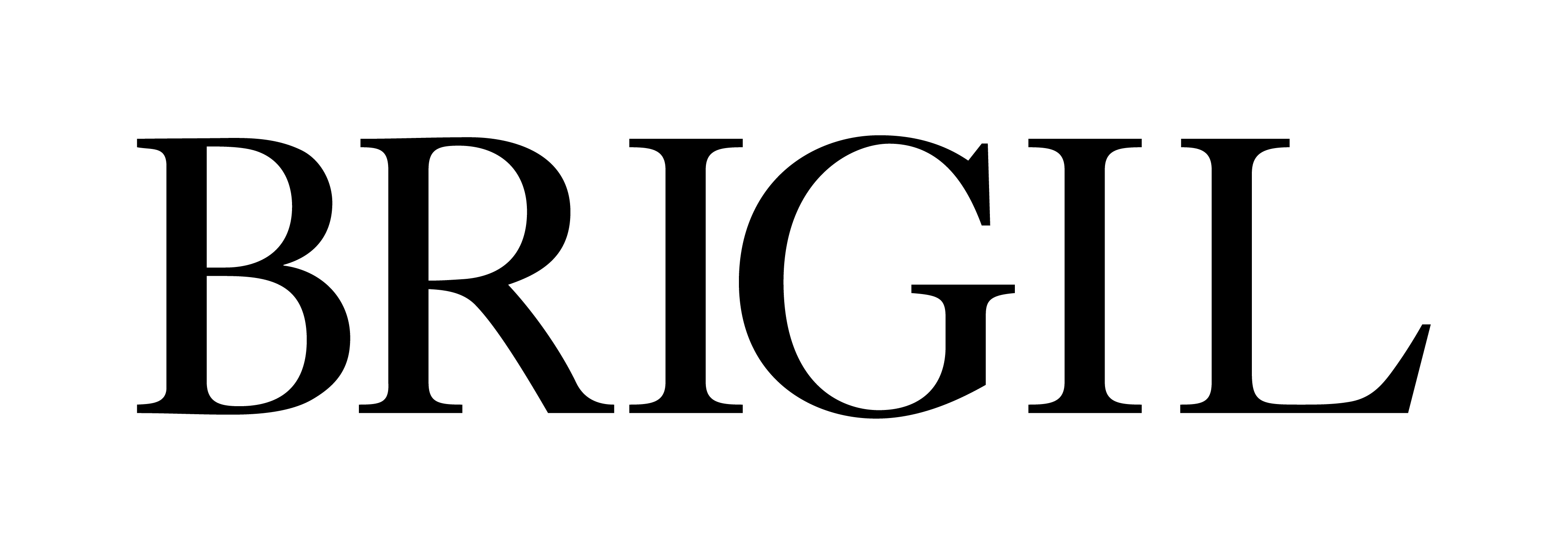 Département : MarketingSupérieur immédiat : Directeur développement des affairesEntrée en poste : Décembre 2016Objectif :Améliorer la visibilité de la marque sur les plateformes numériques et gérer efficacement sa présence sur chacune d’elleGénérer du trafic sur les différentes plateformes en ayant comme objectif de convertir les usagers en leads pertinents pour l’équipe des ventes. Assurer la coordination entre les prestataires de services extérieurs, les équipes internes, le service commercial et la direction générale.Fonctions clés :Mise en place, suivi et analyse des campagnes de marketing numérique sur chacune des plateformes.Faire la présentation des résultats à l’équipe de direction.Conceptualiser, mettre en œuvre et évaluer une variété de campagne en ligne pour promouvoir les différents produits de la marque.Être responsable du rayonnement de la marque via différentes plateformes web externes, le contenu du site web et les médias sociaux. Responsabilités principales :Élaborer, réaliser et évaluer les campagnes marketing pour engager et générer des leads pour l’équipe de ventes – site web, email marketing, médias sociaux, clavardage en ligne et présences sur les sites web externes.Superviser l’équipe externe et s’assurer du bon déroulement des campagnes Google – Pay-per-click, Display, Search et remarketing. Planifier, mettre en place et évaluer un calendrier mensuel de médias sociaux avec du contenu pertinent à chaque plateforme – Facebook, Twitter, Instagram. Analyser les campagnes et la performance du site web en utilisant les outils d’analyse intégrés (Google Analytics, Facebook Ads manager et Twitter Ads manager) et produire un rapport mensuel pour l’exécutif.  Demeurer informer des dernières tendances marketing numérique et développer les meilleures pratiques pour assurer des résultats optimaux pertinents dans l’objectif d’affaire.Être responsable de l’administration du site web et du contenu sur les différentes plateformes – site web, médias sociaux et campagnes courriels. Compréhension des meilleures pratiques CRM et des campagnes lead nurturing. Autres responsabilitésFaire des recommandations quant aux mesures devant être prises pour optimiser la performance et la conversion de leads.Apporter des solutions créatives aux problématiques rencontrées.Travailler avec des ressources externes et internes à l’approvisionnement et le développement de contenu pour chaque plateforme. Comprendre les bonnes pratiques de référencement et agir en équipe avec l’équipe externe responsable de l’optimisation technique du site web;Soutenir le travail des entreprises externes et s’assurer qu’elles disposent de l’information nécessaire pour exceller dans leur travail.Facteurs de performance et compétences de baseExcellente compréhension des communications numériques et des médias sociaux.Compréhension avancée des  programmes MS Office, des plateformes publicitaires Google (Search, Display, Remarketing), des plateformes publicitaires médias sociaux et des outils web d’analyse statistique (Google Analytics). Maitrise de base de programmation PHP afin d’effectuer des changements sur le site web.Connaissance des différentes pratiques de référencement.Savoir se tenir informer sur les dernières tendances numériques.Souci d’un service à la clientèle de qualité. Excellentes capacité de création de contenu en français et en anglais.Compétence de communication orale et écrite en français et en anglais. Être en mesure de capter un auditoire rapidement.Gérer sa charge de travail et ses priorités. Apprendre rapidement, parfois de manière autodidactique, et être créatif. Excellente capacité d’analyse et de recherche.Aptitudes interpersonnelles et établissement de relations.Savoir se montrer persuasif, avoir du leadership et un esprit d’équipe.QualificationDiplôme post-secondaire en marketing, communication. Marketing numérique un atout.Expérience de travail3 à 5 ans d’expérience dans le domaine du marketing et communication ou ITExpérience pertinente de gestions de contenu web et médias sociaux. 